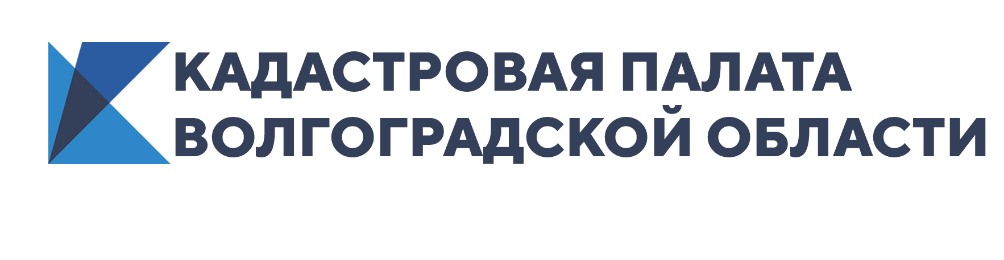 Средний срок кадастрового учета в Волгоградской области составил 5 днейСредний фактический срок государственного кадастрового учета в 2019 году в Волгоградской области составил 5 дней. На конец 2019 года, в Едином государственном реестре недвижимости (ЕГРН) учтено более 2,8 млн объектов недвижимости.Волгоградцы могут предоставить документы для постановки недвижимости на государственный кадастровый учет (ГКУ) через МФЦ, почтовым отправлением с объявленной ценностью при его пересылке, описью вложения и уведомлением о вручении, а также через Интернет с помощью специализированных электронных сервисов.При подаче документов через сеть многофункциональных центров срок проведения процедуры ГКУ увеличивается до семи рабочих дней.В то же время, внедрение электронных сервисов в сферу государственных услуг позволили существенно сократить сроки постановки недвижимости на государственный кадастровый учет. В настоящее время действуют сервисы, направленные на упрощение получения государственных услуг в сфере кадастрового учета и регистрации права. «В процессе кадастрового учета в реестр вносятся основные сведения о земельных участках, зданиях, сооружениях, помещениях, машино-местах, об объектах незавершенного строительства, о единых недвижимых комплексах с их характеристиками, позволяющими определить их в качестве индивидуально-определенной вещи (например, сведения о местоположении границ, площади, номере кадастрового квартала, в котором расположен объект). Каждому объекту недвижимости, сведения о котором вносятся в реестр, присваивается уникальный кадастровый номер», - говорит и. о. директора филиала Кадастровой палаты Волгоградской области Наталья Бирюлькина.Если объект недвижимости прекратил существование, также следует провести аналогичную процедуру. Разница лишь в предмете заявления: в первом случае гражданин подает необходимый пакет документов и заявление о проведении государственного кадастрового учета, во втором – заявление о снятии с ГКУ и прекращении права собственности.Напомним, в 2014 году срок постановки объекта недвижимости на государственный кадастровый учет в Волгоградской области составлял восемнадцать календарных дней. Таким образом, за последние пять лет средний срок постановки на государственный кадастровый учет сократился в 3,6 раза. Это стало возможным благодаря внедрению электронных сервисов и развитию различных форм межведомственного взаимодействия. 